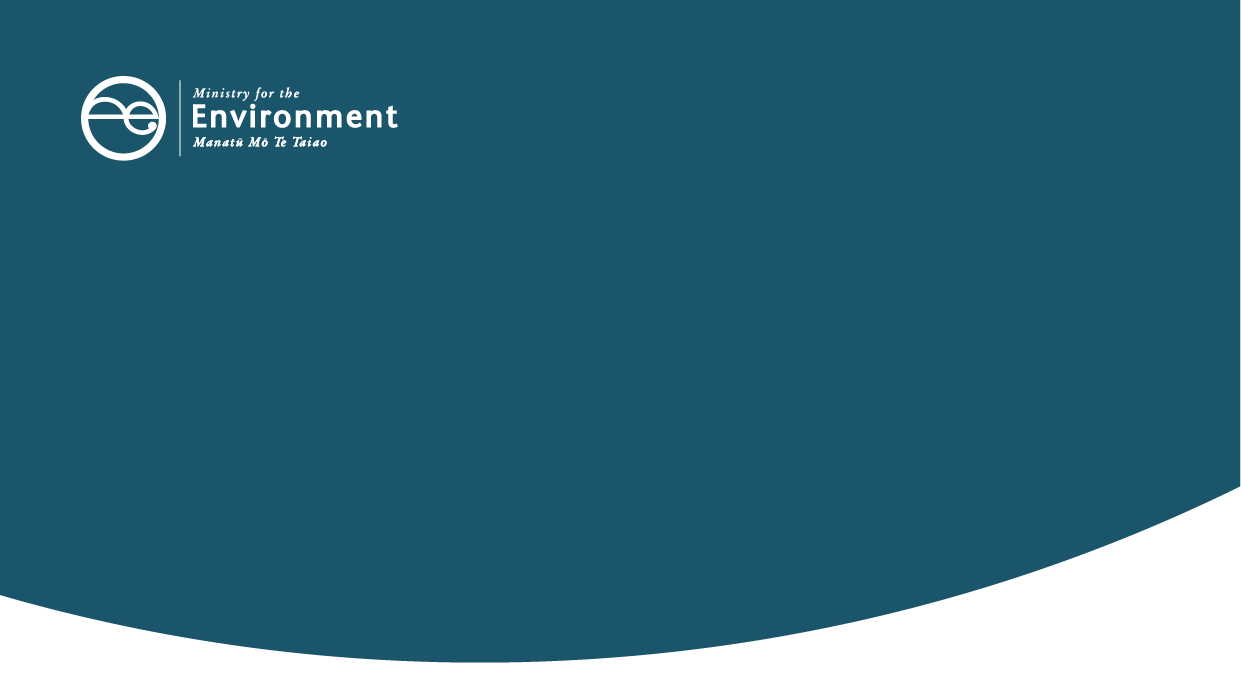 What is a waste return?The Waste Minimisation (Calculation and Payment of the Waste Disposal Levy) Regulations 2009 requires disposal facility operators to provide the Ministry for the Environment with returns to calculate the amount of waste levy a disposal facility operator owes. Disposal facilities that have levy obligations include class 1, class 2 and class 3/4 facilities.The Waste Minimisation (Information Requirements) Regulations 2021 requires class 5 cleanfill, industrial monofill and transfer station operators to provide the Ministry for the Environment with waste returns, but these sites are not subject to the Waste Disposal Levy.There are two types of returns for levied facilities: a monthly return and an annual return. The default position is that a disposal facility must file a return for each month of a financial year.There are two types of returns for facilities that only have reporting requirements: a quarterly return and an annual return. The default position is that a facility must file a return for each quarter of a financial year.If a facility expects to receive less than 1000 tonnes of net tonnage of waste (waste after materials are diverted), the facility operator may seek approval from the Ministry to file an annual return.Monthly returnsMonthly returns must contain the:name and type of your facilityname, contact details and client number (if applicable) of the operatorname and contact details of the person who prepared the return (unless it was the operator)month and year for which the information is being providedgross tonnage for the monthdiverted tonnage for the monthnet tonnage for the month.A monthly return must be provided by the 20th of the month following when the waste was received. If you are diverting waste that was included as gross tonnage at a lower levy rate, the amount of diverted tonnage for the month relates to the earlier period.Disposal facilities must also keep original records through the year of the requirements set out in appendix 1.Quarterly returnsQuarterly returns must contain the:name and type of your facilityname, contact details and client number (if applicable) of the operatorname and contact details of the person who prepared the return (unless it was the operator)month and year for which the information is being providedgross tonnage for the quarterdiverted tonnage for the quarter.Quarterly returns are due on the 20th day of the month after the last month of the quarter to which the return relates:20 April (for the period of 1 January–31 March)20 July (for the period of 1 April–30 June)20 October (for the period of 1 July–30 September) 20 January (for the period of 1 October–31 December).Facilities must also keep original records through the year of the requirements set out in appendix 1.Annual returnsApproval to file an annual returnAn application to file an annual return can be made through the Online Waste Levy System (OWLS). An application must be made by 20 July of the financial year the application relates to. A decision will be made by 1 August of the same year.To apply, you need to include details of your expected annual tonnage and how this figure was calculated. Estimated annual tonnage is best calculated using historical records of waste. Volumetric surveys or per capita waste disposal figures can also be used. These are less reliable methods and evidence must be provided for why and how they were used to estimate tonnage.Even if you have approval to file an annual return, levied facilities will still be invoiced monthly. Invoices will be calculated using the expected tonnage number submitted divided by 12 for a per-month figure, and the total levy due will be worked out once an annual return has been filed.Filing an annual returnYou must calculate the actual net tonnage from data collected over the year using the following methods:weighbridges either on site or off sitevolume conversion factors applied to measurements of individual loadsaverage tonnage system for vehicles and trailers towed by vehicles.You cannot use a population-based method to work out your net tonnage. Please see the Waste levy: Measuring waste tonnages fact sheet for more information.The following timeline sets out the process for filing an annual return.Record-keeping for facilities that file annual returnsFacilities that are approved to file annual returns must keep the same records as other facilities. This means keeping original records of the information set out in appendix 1. Operators are required to provide records on request.How do I submit a return?You can submit a return through the Online Waste Levy System. The OWLS user guide shows how to use the system, including how to file a return. You can also contact the Ministry’s operator of OWLS, Fishserve Innovation New Zealand, at 0800 935 389 if you have any questions. More information Please see the Waste disposal levy guide for disposal facilities for more information.Appendix 1 – Record-keeping requirementsUnder Regulation 34 (for levied facilities), and Regulation 5 (for facilities that only have reporting requirements), facilities must keep original records of the following matters for each individual measurement of the tonnage of waste or diverted material that makes up gross and diverted tonnage for the facility:a. 	the tonnage of the waste or diverted material as measuredb. 	whether the tonnage was measured by:(i)	weighing it using a weighbridge at the facility(ii)	weighing it using a weighbridge not at the facility(iii)	using a conversion factor to convert volume into weight(iv)	ascribing an average tonnage under an average tonnage systemc. 	the date the waste or diverted material entered the facility or, in the case of an approved facility, the date or the period during which the waste or diverted material entered the facilityd.	the date and time the tonnage of the waste or diverted material was measurede.	if the tonnage of the waste or diverted material was weighed using an off-site weighbridge, the weighbridge ticket issued for that weighbridge and the registration plate details of the motor vehicle that carried the waste or diverted material to the facilityf.	if the tonnage of the waste or diverted material was measured using a conversion factor to convert volume into weight:(i)	the volume of the waste or diverted material as assessed(ii)	whether the volume was assessed by measuring it (using a compliant measuring instrument) or by estimating it(iii)	the conversion factor applied to the waste or diverted materialg. 	if the tonnage of the waste or diverted material was ascribed under an average tonnage system, the type of motor vehicle in which the waste or diverted material was carried.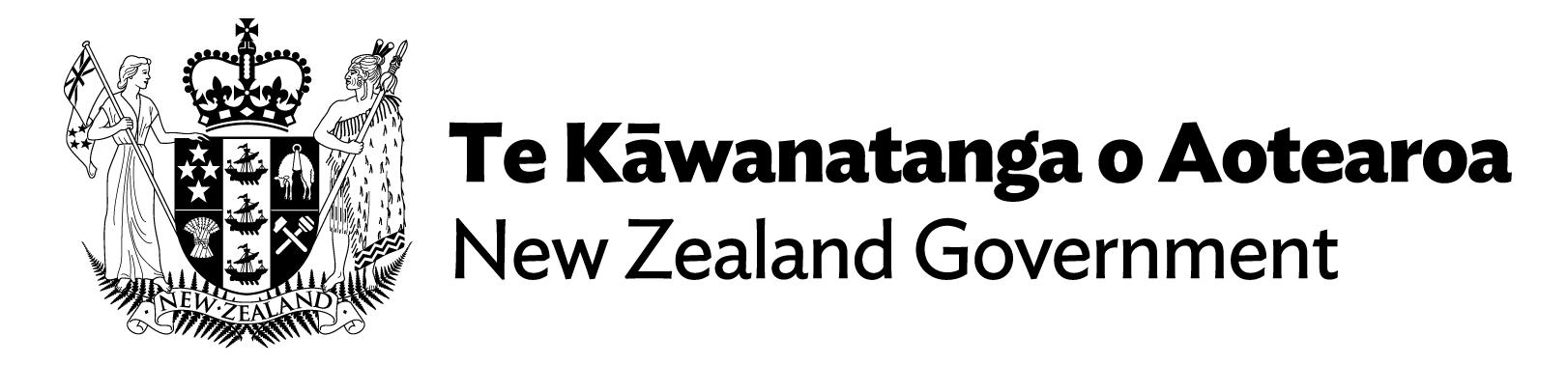 For waste deposited 1 July–30 June in any given yearFor waste deposited 1 July–30 June in any given yearDateAction20 JulyThe operator must lodge an application for approval to submit annual returns. 1 AugustThe levy collector will notify the operator of the decision to approve or decline the application. 4 SeptemberIf approval is given, an invoice of the amount payable will be issued (levied facilities only).20 OctoberThe first monthly instalment of the levy is due (levied facilities only).20 July following yearAn annual return must be provided to the Ministry with actual tonnages. 5 August at the latestThe Ministry will issue a final invoice for the previous financial year. The invoice may include a credit or debit depending on the difference between the expected and actual net tonnage (levied facilities only).